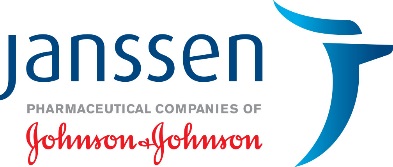 Контакт для СМИ:Юлия ВесенёваYVesenyo@its.jnj.com +7 495 755 8357 (доб. 2044)«Янссен» объявляет о регистрации нового показания к применению препарата Интеленс® у ВИЧ-позитивных пациентов детского возрастаМинистерство здравоохранения РФ одобрило применение препарата Интеленс® (этравирин) для лечения ВИЧ-позитивных детей с двух летПодразделение фармацевтических товаров «Янссен» ООО «Джонсон & Джонсон», объявляет о расширении показаний к применению препарата Интеленс® (этравирин), предназначенного для лечения инфекции, вызванной вирусом иммунодефицита человека – ВИЧ-1. Министерство здравоохранения РФ одобрило применение этравирина у пациентов детского возраста с двух лет, которые ранее получали антиретровирусные препараты.Интеленс® – первый и единственный ННИОТ второго поколения для терапии инфекции ВИЧ-1 у детей от 2 до 12 лет. Внедрение препарата в клиническую практику позволило добиться эффективного подавления репликации ВИЧ даже при наличии мутаций резистентности вируса к ННИОТ первого поколения, при этом существенно уменьшить частоту развития нежелательных явлений, связанных с лечением. ВИЧ-инфекция – медленно прогрессирующее заболевание, вызываемое вирусом иммунодефицита человека. Вирус размножается внутри иммунных клеток и вызывает их гибель и иммунодефицит. Даже при полном подавлении воспроизведения вирус сохраняется в депо, поэтому полностью избавиться от него, к сожалению, нельзя. Тем не менее, в мире разработано множество лекарственных препаратов, действующих на различные этапы жизненного цикла вируса. Они позволяют держать его в подавленном состоянии, сохранять иммунную систему и предотвратить развитие иммунодефицита. Для максимального результата необходимо лечение на протяжении всей жизни. Janssen, фармацевтические компании Johnson & Johnson, стремится предложить пациентам качественные, инновационные, наиболее эффективные и безопасные препараты, которые позволят им жить полноценной жизнью.###О препарате Интеленс® (этравирин)Интеленс® представляет собой ННИОТ второго поколения. Молекула препарата обладает определенной гибкостью, что обеспечивает эффективность даже при множественной резистентности ВИЧ. Поскольку молекула плотно прикрепляется к активному центру фермента обратной транскриптазы ВИЧ, препарат высокоэффективен даже в отношении вируса с наличием мутаций устойчивости к ННИОТ первого поколения.Разработка и внедрение в клиническую практику ННИОТ второго поколения (этравирина) позволили добиться эффективного подавления репликации ВИЧ даже при наличии мутаций резистентности вируса к ННИОТ первого поколения, при этом существенно уменьшить частоту развития нежелательных явлений, связанных с лечением2. ПОКАЗАНИЯ К ПРИМЕНЕНИЮ В РОССИИВ настоящий момент в России препарат Интеленс® одобрен к применению для лечения инфекции ВИЧ-1 у взрослых пациентов и детей с двух лет, которые ранее принимали антиретровирусные препараты.  За более подробной информацией, пожалуйста, обратитесь к инструкции по медицинскому применению препарата1.О фармацевтических компаниях JanssenВ фармацевтических компаниях Janssen группы компаний Johnson & Johnson мы нацелены на создание мира без заболеваний. Нас вдохновляет возможность улучшить качество жизни пациентов, открывая новые и лучшие пути предотвращения, остановки, терапии и излечения заболеваний. Мы объединяем лучшие умы и используем наиболее многообещающие научные достижения. Мы – Janssen. Мы работаем в партнерстве со всем миром на благо здоровья каждого. Узнайте больше на www.janssen.com/russia. Следите за нами на @JanssenGlobal.